Name of Journal: World Journal of Clinical CasesManuscript NO: 62705Manuscript Type: ORIGINAL ARTICLECase Control StudySignificance of highly phosphorylated insulin-like growth factor binding protein-1 and cervical length for prediction of preterm delivery in twin pregnanciesLan RH et al. Preterm delivery in twin pregnanciesRui-Hong Lan, Jie Song, Hu-Min Gong, Yang Yang, Hong Yang, Lin-Mei ZhengRui-Hong Lan, Jie Song, Hu-Min Gong, Yang Yang, Hong Yang, Lin-Mei Zheng, Department of Obstetrics, Hainan General Hospital, Hainan Affiliated Hospital of Hainan Medical University, Haikou 570311, Hainan Province, ChinaAuthor contributions: Lan RH and Zheng LM the designed this study; Lan RH wrote the manuscript; Lan RH, Song J, Gong HM, Yang Y, Yang H, and Zheng LM contributed to the data collection; All authors proofread the revised manuscript.Corresponding author: Hu-Min Gong, MM, Chief Physician, Department of Obstetrics, Hainan General Hospital, Hainan Affiliated Hospital of Hainan Medical University, No. 19 Xiuhua Road, Xiuying District, Haikou 570311, Hainan Province, China. 15595895588@163.comReceived: January 16, 2021Revised: February 22, 2021Accepted: March 4, 2021Published online: June 26, 2021AbstractBACKGROUNDA twin pregnancy can carry greater risks than singleton pregnancies. About 60 in 100 twin pregnancies result in spontaneous birth before 37 wk, which is associated with several complications in the premature babies. Clinical detection of biomarkers may help to predict the possibility of premature birth so that corresponding interventions can be given to the pregnant women in a timely manner, in order to reduce the risk of preterm birth and improve the outcomes of the newborn infants.AIMTo explore the clinical value of transvaginal ultrasound measurement of cervical length combined with insulin-like growth factor binding protein-1 (IGFBP-1) hyperphosphorylation in cervical secretions as predictors of preterm delivery in twin pregnancies.METHODSA total of 254 pregnant women with twin pregnancies, who were admitted to Hainan General Hospital and underwent maternity examination, were selected as the study subjects from January 2015 to December 2018. All participants received transvaginal ultrasound measurement of cervical length and phosphorylated IGFBP-1 (phIGFBP-1) test between 24 and 34 wk gestation. The pregnancy outcomes were analyzed.RESULTSOf the women with a positive phIGFBP-1 test result, preterm birth rate was higher in those with a cervical length ≤ 25 mm than those with a cervical length > 25 mm (all P < 0.05). Similarly, in women with a negative phIGFBP-1 test result, preterm birth rate was higher in those with a cervical length ≤ 25 mm than those with a cervical length > 25 mm (all P < 0.05). The sensitivity, specificity, and positive and negative predictive values of the phIGFBP-1 test combined with the cervical length test were 95.71%, 91.21%, 95.12% and 92.22%, respectively, for the prediction of preterm birth.CONCLUSIONCervical length combined with phIGFBP-1 tests is of value for the prediction of outcomes of preterm delivery in twin pregnancies.Key Words: Hyperphosphorylated insulin-like growth factor binding protein-1; Cervical length; Ultrasound; Twin pregnancies; Preterm delivery©The Author(s) 2021. Published by Baishideng Publishing Group Inc. All rights reserved. Citation: Lan RH, Song J, Gong HM, Yang Y, Yang H, Zheng LM. Significance of highly phosphorylated insulin-like growth factor binding protein-1 and cervical length for prediction of preterm delivery in twin pregnancies. World J Clin Cases 2021; 9(18): 4553-4558  URL: https://www.wjgnet.com/2307-8960/full/v9/i18/4553.htm  DOI: https://dx.doi.org/10.12998/wjcc.v9.i18.4553Core Tip: This study analyzed the efficacy and feasibility of transvaginal ultrasound measurement of cervical length combined with the phosphorylated insulin-like growth factor binding protein-1 (IGFBP-1) test for the prediction of preterm birth in twin pregnancies. The accuracy of the detection was high. In pregnant women with shorter central length, those with positive phosphorylated IGFBP-1 expression had a higher preterm delivery rate than those with negative expression. In pregnant women with longer central length, the effects of phosphorylated IGFBP-1 are weak on preterm delivery.INTRODUCTIONThe definition of preterm birth varies regionally around the world due to different degrees of treatment. In many developed countries, preterm birth takes places after week 20 or 24 and before 37 wk of pregnancy. In China, a birth that occurs after 28 wk and before 37 wk is considered preterm birth[1]. Twin delivery increases the risk of preterm birth due to the raised fetuses, amniotic fluid, and intrauterine pressure. According to the latest statistics[2], approximately 15 million premature babies are born every year, accounting for more than 10% of newborns. Moreover, 965000 premature babies die in their neonatal period and about 12000 die within 5 years. The preterm birth rate is about 50%[3]. Over the past few years, the outcomes of preterm birth in a singleton gestation have greatly improved. However, how to decrease the preterm birth of twins is still a challenging question for obstetricians. Accurately predicting the preterm birth of twins and creating a birth plan ahead of time are important for maternal and fetal health. This study analyzed the significance of cervical length combined with the phosphorylated insulin-like growth factor binding protein-1 (phIGFBP-1) test for the prediction of preterm delivery in twin pregnancies.MATERIALS AND METHODSParticipantsA total of 254 women with twin pregnancies, who were admitted to the hospital and underwent maternity examination from January 2015 to December 2018, were selected as the study subjects. All participants signed the informed consent and the study design was approved by the Ethics Committee of Hainan General Hospital.MaterialsAn immunoassay-based test kit for IGFBP-1 test, produced in Finland and bought from Shanghai Boya Biotechnology Co., Ltd. (Shanghai, China) was used. Abdominal color Doppler ultrasound (LOGIQ7, United States) and transvaginal color Doppler ultrasound (SSD-1000, Japan) apparatus were used.MethodsPatients were required to empty their bladders. A probe with a frequency of 5.5 MHz was introduced into the vagina. To measure the cervical length, the probe was turned to visualize the uterus in the sagittal view and the procedure was repeated three times. The smallest length measured was recorded (unusual size was defined as cervical length ≤ 25 mm). For the phIGFBP-1 test, patients were placed in the bladder lithotomy position after routine vulva skin disinfection. Swabs were inserted into the cervical tube for 15 s and removed and placed in 0.5 mL extract solution for 30 s. The test strips were dipped in the reserved extraction solution for 20 s and then taken out. The results were observed at 5 min. The appearance of two blue lines suggests positive results and one blue line suggests negative results on the test strip.MeasuresSensitivity and specificity of phIGFBP-1 combined with cervical length tests for the prediction of preterm delivery in twin pregnancies were observed.Statistical analysesSPSS20.0 was used to analyze the data in the study. The c2 test was used. Enumeration data are expressed using “%.” P < 0.05 was considered statistically significant.RESULTSGeneral information for patientsThe general patient information is listed in Table 1.Analyses of preterm deliveryIn pregnant women with shorter central length (≤ 25 mm), those with positive phIGFBP-1 expression had higher preterm delivery rate than those with negative phIGFBP-1 expression (P < 0.05). In pregnant women with longer central length (> 25 mm), there was no significant difference in preterm delivery rate between women with a positive or negative phIGFBP-1 test (P = 0.223, Table 2).Pregnancy outcomesThe sensitivity, specificity, and positive and negative predictive values of phIGFBP-1 combined with cervical length tests were 95.71% (156/163), 91.21% (83/91), 95.12% (156/164) and 92.22% (83/90), respectively, for the prediction of preterm birth (Table 3).DISCUSSIONChanges in the cervix in pregnant women always indicate whether the delivery begins. Effacement (shortening) and dilatation (opening up) of the cervix often occur within 2 to 3 wk before delivery. Thus, cervical length, applied as an predicator for preterm birth, is a common approach for the prediction of threatened premature delivery[3,4]. In the past, manual vaginal examination was always used to assess labor progress as well as cervical length. However, for those without enough dilatation, cervical length cannot be measured exactly by this way. Moreover, the repeated manual vaginal examination may exacerbate uterine contraction and premature rupture of membranes and even cause the occurrence of preterm birth. A study[5] showed that the incidence of preterm delivery was less than 7% in women with a cervical length beyond 35 mm. However, if the cervical length was 25 mm or less, the incidence of preterm delivery became 25%. Thus, cervical length of 25 mm was considered as the cutoff threshold value. Currently, cervical conditions can be accurately detected by transvaginal ultrasound and this examination approach is widely approved and used by doctors. Moreover, transvaginal ultrasound examination of changes in the cervix have become key in predicting the risk of preterm delivery. According to Ma et al[6], an analysis of cervical lengths in 60 women who presented with threatened preterm labor showed that women with a cervical length beyond 30 mm experienced delivery before 36 wk of gestation and the sensitivity was as high as 100%. However, another study conducted by Sun et al[7] showed that cervical length of about 25 mm was the cutoff threshold value for the risk of preterm birth. Accordingly, Nikolova et al[8] suggested it is necessary to track changes to the cervix between 24 and 28 wk of pregnancy to detect abnormal status in women.IGF, which is mainly secreted by the liver, can effectively regulate proteins, fats, and carbohydrates. IGFBP-1, a major regulator, plays a critical role in fetal growth[9,10]. IGFBP-1, which is present in the cervical secretion of women, is insulin combined with a progesterone-dependent protein. The degree of IGFBP-1 phosphorylation may vary in different combinations and in different stages of pregnancy. The mid-trimester and third trimester amniotic fluid of pregnant women mainly contains more hypophosphorylated and dephosphorylated IGFBP-1. Comparatively, more hyperphosphorylated IGFBP-1 exist in the mother’s serum tissues. IGFBP-1 binds IGF when the former is unsaturated, and modulates the activities of IGF, which promote fetal growth and development[11-13]. In a study[14], the incidence of preterm delivery was as high as 54.2% predicted by the phIGFBP-1 test combined with cervical length in 106 women pregnant with twins. However, some investigators believe that IGFBP-1 hyperphosphorylation is not significantly associated with the occurrence of preterm birth. During preterm delivery, the decidua and chorion detach causing hyperphosphorylated IGFBP-1 to leak in the cervical canal, which account for hyperphosphorylated IGFBP-1 as a subject predictor for preterm delivery.CONCLUSIONThis study analyzed the performance of the phIGFBP-1 test combined with cervical length for preterm delivery in twin pregnancies. Comparing the actual pregnant outcomes with the prediction results made by phIGFBP-1 combined with cervical length tests showed that in women with cervical length ≤ 25 mm, the incidence of preterm delivery was higher in those with positive expression of phIGFBP-1 than those with negative expression of phIGFBP-1. The sensitivity and specificity of phIGFBP-1 combined with cervical length tests was 95.71% and 91.21%, respectively, for preterm delivery. In conclusion, the phIGFBP-1 test combined with cervical length can effectively predict preterm delivery in twin pregnancies and can be applied to clinical practice.ARTICLE HIGHLIGHTSResearch backgroundTwins are at higher risk of preterm labor and delivery. As a result of being born too early, twins may be born with a higher risk of complications. Detection should be performed in pregnant women to reduce the risk of preterm birth.Research motivationTransvaginal ultrasound measurement of cervical length phosphorylated insulin-like growth factor binding protein-1 (phIGFBP-1) test were two approaches used for the prediction of preterm birth. This study researched the accuracy of these two tests in determining the chances of preterm birth occurrence.Research objectivesThis study studied the feasibility of cervical length and phIGFBP-1 test for the prediction of preterm birth in twin pregnancy.Research methodsA total of 254 pregnant women with twin pregnancies were included in the study. Transvaginal ultrasound measurement of cervical length and the phIGFBP-1 test were performed on all of the participants. The test results were compared with the actual pregnancy outcomes of these women and the relevant data were analyzed.Research resultsIn women with a positive phIGFBP-1 test result, preterm birth rate was higher in those with cervical length ≤ 25 mm than those with cervical length > 25 mm (all P < 0.05). Moreover, in women with a negative phIGFBP-1 test result, preterm birth rate was higher in women with cervical length ≤ 25 mm than those whose cervical length > 25 mm (all P < 0.05). The sensitivity, specificity, positive predict value and negative predictive values of phIGFBP-1 test combined with cervical length were 95.71%, 91.21%, 95.12% and 92.22%, respectively, for the prediction of preterm birth.Research conclusionsTransvaginal ultrasound measurement of cervical length combined with the phIGFBP-1 test may effectively predict the possibility of preterm birth in twin pregnancy.Research perspectivesDetection of multiple biochemical indices may help to predict preterm birth and reduce the risk in twin pregnancies. Larger studies are warranted to further discuss the accuracy of these biochemical indices and to reduce the screening test-associated harms to mothers and their babies.REFERENCES1 Gong JJ, Huang CJ, Liu SL, Su CH, Yu L, Chen JJ, Chen DJ. Clinical Characteristics of Twin Pregnacy Complicated with Preterm Birth and Analysis of Risk Factors. Shiyong Fuchanke Zazhi 2019; 35: 841-8452 O'Brien JM, Santolaya JL, Palomares K, Blitzer D, Santolaya-Forgas J. Association of histological chorioamnionitis and magnesium sulfate treatment in singleton and dichorionic twin pregnancies with preterm premature rupture of membranes: preliminary observations. J Perinat Med 2018; 46: 839-844 [PMID: 28873067 DOI: 10.1515/jpm-2017-0043]3 Ming Y, Zhang J. Preterm birth status of twin pregnancy. Zhonghua Chanke Jijiu Dianzi Zazhi 2019; 8: 50-534 Cerovac A, Gordana G, Ljuca D. Mode of Delivery in Preterm Births - Bosnian and Herzegovinian Experience. Mater Sociomed 2018; 30: 290-293 [PMID: 30936795 DOI: 10.5455/msm.2018.30.290-293]5 Huang YQ, Lin QY, Lin XY. Application value of transvaginal B-ultrasound in the primary hospital to measure cervical length in predicting preterm birth. Zhongguo Xing Kexue 2019; 28: 105-1076 Ma JQ, Ni YQ, Gao T, Chen JY. Efficacy of dephosphorylated insulin-like growth factor binding protein-1 for the diagnosis of preterm premature rupture of membrane. Zhongguo Fuyou Baojian 2018; 33: 3328-33307 Sun LM, Zhao YY, Duan T. Chinese Medical Association’s interpretation of Guidelines for Clinical Management of Twin Pregnancy (Part One): Monitoring and Treatment of Twin Pregnancy (2015). Zhongguo Shiyong Fuke Yu Chanke Zazhi 2016; 32: 291-2978 Nikolova T, Uotila J, Nikolova N, Bolotskikh VM, Borisova VY, Di Renzo GC. Prediction of spontaneous preterm delivery in women presenting with premature labor: a comparison of placenta alpha microglobulin-1, phosphorylated insulin-like growth factor binding protein-1, and cervical length. Am J Obstet Gynecol 2018; 219: 610.e1-610.e9 [PMID: 30240653 DOI: 10.1016/j.ajog.2018.09.016]9 Gupta MB, Abu Shehab M, Nygard K, Biggar K, Singal SS, Santoro N, Powell TL, Jansson T. IUGR Is Associated With Marked Hyperphosphorylation of Decidual and Maternal Plasma IGFBP-1. J Clin Endocrinol Metab 2019; 104: 408-422 [PMID: 30124960 DOI: 10.1210/jc.2018-00820]10 Gupta MB. The role and regulation of IGFBP-1 phosphorylation in fetal growth restriction. J Cell Commun Signal 2015; 9: 111-123 [PMID: 25682045 DOI: 10.1007/s12079-015-0266-x]11 Damerill I, Biggar KK, Abu Shehab M, Li SS, Jansson T, Gupta MB. Hypoxia Increases IGFBP-1 Phosphorylation Mediated by mTOR Inhibition. Mol Endocrinol 2016; 30: 201-216 [PMID: 26714229 DOI: 10.1210/me.2015-1194]12 Malkani N, Jansson T, Gupta MB. IGFBP-1 hyperphosphorylation in response to leucine deprivation is mediated by the AAR pathway. Mol Cell Endocrinol 2015; 412: 182-195 [PMID: 25957086 DOI: 10.1016/j.mce.2015.04.031]13 Chen J. Application of high phosphorus and acid insulin like growth factor binding protein - 1 and cervical length on prediction of premature delivery. Mudanjiang Xueyuan Xuebao 2015; 36: 20-2214 Wang HH, Wang CH. The value of insulin-like growth factor bingding protein-1 and cervical index in the prediction of the diagnosis-delivery interval for premature delivery. Guoji Fuchan Kexue Zazhi 2013; 40: 271-273FootnotesInstitutional review board statement: The study was approved by the Ethics Committee of Hainan General Hospital.Informed consent statement: All patients gave informed consent.Conflict-of-interest statement: No conflict of interest.Data sharing statement: No additional data are available.STROBE statement: The authors have read the STROBE Statement-checklist of items, and the manuscript was prepared and revised according to the STROBE Statement-checklist of items.Open-Access: This article is an open-access article that was selected by an in-house editor and fully peer-reviewed by external reviewers. It is distributed in accordance with the Creative Commons Attribution NonCommercial (CC BY-NC 4.0) license, which permits others to distribute, remix, adapt, build upon this work non-commercially, and license their derivative works on different terms, provided the original work is properly cited and the use is non-commercial. See: http://creativecommons.org/Licenses/by-nc/4.0/Manuscript source: Unsolicited manuscriptPeer-review started: January 16, 2021First decision: January 24, 2021Article in press: March 4, 2021Specialty type: Medicine, research and experimentalCountry/Territory of origin: ChinaPeer-review report’s scientific quality classificationGrade A (Excellent): 0Grade B (Very good): BGrade C (Good): 0Grade D (Fair): 0Grade E (Poor): 0P-Reviewer: Ciezki JP S-Editor: Gao CC L-Editor:  Filipodia P-Editor: Wu YXJTable 1 Characteristics of the twin pregnancy populations recruited in the studyTable 2 Preterm delivery in patients with different central lengths and phosphorylated insulin-like growth factor binding protein-1 test resultsphIGFBP-1: Phosphorylated insulin-like growth factor binding protein-1.Table 3 Predictive performance of phosphorylated insulin-like growth factor binding protein-1 expression combined with cervical length test for preterm delivery in twin pregnancies“+”: Preterm delivery; “-”: Non-preterm delivery; phIGFBP-1: Phosphorylated insulin-like growth factor binding protein-1.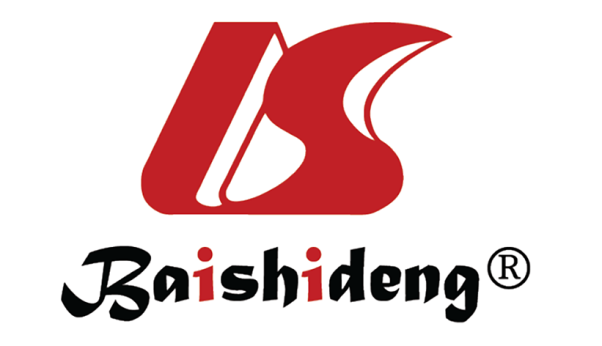 Published by Baishideng Publishing Group Inc7041 Koll Center Parkway, Suite 160, Pleasanton, CA 94566, USATelephone: +1-925-3991568E-mail: bpgoffice@wjgnet.comHelp Desk: https://www.f6publishing.com/helpdeskhttps://www.wjgnet.com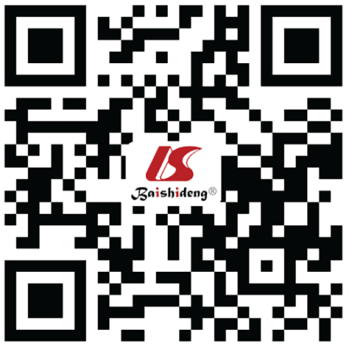 © 2021 Baishideng Publishing Group Inc. All rights reserved.CharacteristicMaternal age (yr)28.35 ± 4.84 (21-38)Gravidity (times)1.66 ± 0.35 (1-3)Parity (times)0.14 ± 0.03 (0-1)Types of conception, n (%)Spontaneous conception250 (98.43)Medical intervention4 (1.57)Gestational age (wk)26.54 ± 3.24 (24-34)Pregnancy complications, n (%)Gestational diabetes114 (44.88)Gestational hypertension36 (14.17)Thyroid dysfunction56 (22.05)Other complications (e.g., placenta, amniotic fluid and baby positions in womb)48 (18.90)Cervical lengthExpression of phIGFBP-1n< 30 wk gestationBetween 30 and 34 wk gestationBetween 34 and 37 wk gestationPreterm birth rate (%)≤ 25 mmPositive6320131245 (71.43)≤ 25 mmNegative51169429 (56.86)> 25 mmPositive6001313 (21.67)> 25 mmNegative8000912 (15.00)Pregnancy outcomesphIGFBP-1 expression combined with cervical lengthphIGFBP-1 expression combined with cervical lengthTotalPregnancy outcomes+-Total+1568164-78390Total16391254